NASPříspěvková organizace Moravskoslezského krajepAIspSvkova organizaceSVĚTVYŘIZUJE:TEL:FAX:E-MAIL:Kateřina Victoria Sallam XXX XXX XXXXXX XXX XXXXXXXXXXXXXXXXXXXXXXXXXXXXXXXXXXXXXXVan BaerleSwiss Hygiene s. r. o  XXXXXXXXXXSales ManagerXXXXXXXXXXXXXXXX DATUM:22. 8. 2018ObjednávkaVážený obchodní partnere,objednáváme si u Vás prací produkty RELATEX pro organizaci Náš svět p. o.Relatex č. 2 - 4x - 5 607,- bez DPHRelatex č. 3 - 2x - 3 351,60,- bez DPHRelatex č. 4 - 2x - 4 107,60,- bez DPHRelatex č. 5 - lx - 2 167,20,-bez DPHRelatex č. 8 - lx - 2 310,- bez DPHAntioil - lx - 1 140,30,- bez DPHCelkem bez DPH = 18 683,70,- KčCelková cena s DPH = 22 607,- KčProsím o akceptaci objednávky včetně ceny.S pozdravemKateřina Victoria SallamNáš svět, příspěvková organizaceBankovní spojení: XXXXXXXXXXXX č.ú.: XXXXXXXXXXXXXXXXXXX IČO:XXXXXXXXXX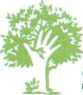 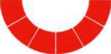 Tel.: XXX XXX XXXFax: XXX XXX XXXE-mail: XXXXXXXXXXXXXXXXXXXXXXXXXXXXXXXXXXXXXX Akceptujeme objednávku za cenu 18 683,70 bez DPH